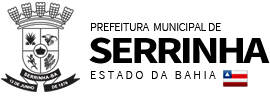                                        DECRETO Nº 045/2019DISPÕE SOBRE A NOMEAÇÃO DOS MEMBROS TITULARES E SUPLENTES DO GRUPO GESTOR DO CENTRO DE ARTES E ESPORTES UNIFICADOS - CEU E DÁ OUTRAS PROVIDÊNCIAS.O PREFEITO DO MUNICÍPIO DE SERRINHA, Estado da Bahia, no uso de suas atribuições que lhe são conferidas pelo art. 82, I, da Lei orgânica do Município,DECRETA:Art. 1º - Ficam nomeados os membros Titulares e Suplentes, representantes do Poder Público, da Sociedade Civil Organizada e da Comunidade local, respectivamente, para compor Grupo Gestor Grupo Gestor do Centro de Artes e Esportes Unificados - CEU, conforme exposto abaixo;I - Representante da Secretaria Municipal de Desenvolvimento Social:a) Titular: PRISICLA MARIA ARAUJO OLIVEIRA      b) Suplente: DERIVANIA DA SILVA LIMA      II - Representante da Secretaria Municipal de Educação, e seu respectivo suplente;a) Titular: LUANA DE LIMA MOREIRA               b) Suplente: ELIEZER ALMEIDA DE SANTANA        III - Representante da Secretaria Municipal de Cultura, e seu respectivo suplente.a) Titular: JOSEIAS DE SOUZA SANTOS         b) Suplente: RONIVALDO DA SILVA PEREIRA         IV – Representante da Associação de Taekwondo:a) Titular: CARLOS MAGNO DAS MERCES SILVA     b) Suplente: IVAN BONFIM SILVA       V – Representante do Centro de Reabilitação – GAPSS:a) Titular: FERNANDO DE ARAUJO OLIVEIRA       VI – Representante do Grupo de Apoio Psicológico e Social de Serrinha:Suplente: PEDRO HENRIQUE DE JESUS SANTOS       VII – Representante do Projeto Horizonte Verde:a) Titular: VALDEIR LEITE DE JESUS        VIII – Representantes da Comunidade Local:a) Titular: MARCIO ELIZIO TEIXEIRA DOS SANTOS      b) Titular: ANA MARIA SILVA DE SANTANA      c) Titular: ROBERTO GONÇALVES BRANDÃO     d) Suplente: ANA PAULA SANTANA DOS SANTOS      e) Suplente: NEUZA FERNANDES DE ARAUJO       f) Suplente: NEUZA SABINO CLAUDINO       Art. 2º - As atividades dos membros do Grupo Gestor não serão remuneradas, sendo, porém, consideradas de alta relevância para o interesse público municipal.Art. 3º - O mandato do Grupo Gestor será de 02 (dois) anos, permitida, uma única vez, a reeleição de seus membros.Art. 4º - Este Decreto entra em vigor na data de sua publicação.Registre-se, Publique-se.GABINETE DO PREFEITO MUNICIPAL DE SERRINHA, ESTADO DA BAHIA, em 10 de dezembro de 2019.                              Adriano Silva Lima                                Prefeito Municipal 